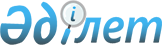 Об утверждении бюджета Краснознаменского сельского округа Мамлютского района Северо-Казахстанской области на 2021-2023 годыСолтүстік Қазақстан облысы Мамлют ауданы мәслихатының 2021 жылғы 5 қаңтардағы № 82/8 шешімі. Солтүстік Қазақстан облысының Әділет департаментінде 2021 жылғы 11 қаңтарда № 6929 болып тіркелді.
      Сноска. Вводится в действие с 01.01.2021 в соответствии с пунктом 7 настоящего решения.
      В соответствии статьи 9-1, пунктом 2 статьи 75 Бюджетного кодекса Республики Казахстан от 4 декабря 2008 года, пунктом 2-7 статьи 6 Закона Республики Казахстан от 23 января 2001 года "О местном государственном управлении и самоуправлении в Республике Казахстан" маслихат Мамлютского района Северо-Казахстанской области РЕШИЛ:
      1. Утвердить бюджет Краснознаменского сельского округа Мамлютского района Северо-Казахстанской области на 2021-2023 годы согласно приложениям 1, 2 и 3 соответственно к настоящему решению, в том числе на 2021 год в следующих объемах:
      1) доходы – 26750,2 тысяч тенге:
      налоговые поступления – 1560 тысяч тенге;
      неналоговые поступления – 0 тысяч тенге;
      поступления от продажи основного капитала – 0 тысяч тенге;
      поступления трансфертов – 25190,2 тысяч тенге;
      2) затраты – 27585,3 тысяч тенге;
      3) чистое бюджетное кредитование – 0 тысяч тенге:
      бюджетные кредиты– 0 тысяч тенге; 
      погашение бюджетных кредитов– 0 тысяч тенге;
      4) сальдо по операциям с финансовыми активами – 0 тысяч тенге:
      приобретение финансовых активов – 0 тысяч тенге;
      поступление от продажи финансовых активов государства – 0 тысяч
      тенге;
      5) дефицит (профицит) бюджета – -835,1 тысяч тенге;
      6) финансирование дефицита (использование профицита) бюджета – 835,1 тысяч тенге;
      поступления займов – 0 тысяч тенге;
      погашение займов – 0 тысяч тенге;
      используемые остатки бюджетных средств – 835,1 тысяч тенге.
      Сноска. Пункт 1 в редакции решения маслихата Мамлютского района Северо-Казахстанской области от 06.05.2021 № 5/10 (вводится в действие с 01.01.2021); от 14.12.2021 № 14/8 (вводится в действие с 01.01.2021).


      2. Установить, что доходы бюджета сельского округа на 2021 год формируются в соответствии с Бюджетным кодексом Республики Казахстан за счет следующих налоговых поступлений:
      1) индивидуальный подоходный налог по доходам, подлежащим обложению самостоятельно физическими лицами, у которых на территории села расположено заявленное при постановке на регистрационный учет в органе государственных доходов:
      место нахождения – для индивидуального предпринимателя, частного нотариуса, частного судебного исполнителя, адвоката, профессионального медиатора;
      место жительства – для остальных физических лиц;
      2) налог на имущество физических лиц по объектам обложения данным налогом, находящимся на территории села, сельского округа;
      3) земельный налог на земли населенных пунктов с физических и юридических лиц по земельным участкам, находящимся на территории села;
      4) налог на транспортные средства:
      с физических лиц, место жительства которых находится на территории села;
      с юридических лиц, место нахождения которых, указываемое в их учредительных документах, располагается на территории села;
      5) плата за размещение наружной (визуальной) рекламы:
      на открытом пространстве за пределами помещений в селе;
      в полосе отвода автомобильных дорог общего пользования, проходящих через территории села, сельского округа;
      на открытом пространстве за пределами помещений вне населенных пунктов и вне полосы отвода автомобильных дорог общего пользования.
      3. Установить, что доходы бюджета сельского округа формируется за счет следующих неналоговых поступлений:
      1) штрафы, налагаемые акимами сельских округов за административные правонарушения;
      2) добровольные сборы физических и юридических лиц;
      3) доходы от коммунальной собственности села, сельского округа (коммунальной собственности местного самоуправления):
      поступления части чистого дохода коммунальных государственных предприятий, созданных по решению аппарата акима сельского округа;
      доходы на доли участия в юридических лицах, находящиеся в коммунальной собственности села, сельского округа (коммунальной собственности местного самоуправления);
      доходы от аренды имущества коммунальной собственности села, сельского округа (коммунальной собственности местного самоуправления);
      другие доходы от коммунальной собственности села, сельского округа (коммунальной собственности местного самоуправления);
      4) другие неналоговые поступления в бюджет сельского округа.
      4. Установить, что доходы бюджета сельского округа формируются за счет следующих поступлений от продажи основного капитала:
      деньги от продажи государственного имущества, закрепленного за государственными учреждениями, финансируемыми из бюджета сельского округа.
      5. Учесть в бюджете субвенцию, передаваемую из районного бюджета в бюджет сельского округа на 2021 год, в сумме 18867 тысяч тенге.
      6. Учесть в бюджете сельского округа на 2021 год целевые текущие трансферты из районного бюджета, передаваемые из районного бюджета в бюджет сельского округа в сумме 5500 тысяч тенге.
      7. Настоящее решение вводится в действие с 1 января 2021 года. Бюджет Краснознаменского сельского округа Мамлютского района Северо-Казахстанской области на 2021 год
      Сноска. Приложение 1 в редакции решения маслихата Мамлютского района Северо-Казахстанской области от 06.05.2021 № 5/10 (вводится в действие с 01.01.2021); от 14.12.2021 № 14/8 (вводится в действие с 01.01.2021). Бюджет Краснознаменского сельского округа Мамлютского района Северо-Казахстанской области на 2022 год Бюджет Краснознаменского сельского округа Мамлютского района Северо-Казахстанской области на 2023 год
					© 2012. РГП на ПХВ «Институт законодательства и правовой информации Республики Казахстан» Министерства юстиции Республики Казахстан
				
      Председатель сессии маслихатаМамлютского районаСеверо-Казахстанской области

А. Кошанов

      Секретарь маслихатаМамлютского районаСеверо-Казахстанской области

Р. Нурмуканова
Приложение 1 к решениюмаслихата Мамлютского районаСеверо-Казахстанской областиот 5 января 2021 года№ 82/8
Категория
Категория
Категория
Наименование
Сумма, тысяч тенге
Класс
Класс
Наименование
Сумма, тысяч тенге
Подкласс
Наименование
Сумма, тысяч тенге
1
2
3
4
5
1) Доходы
26750,2
1
Налоговые поступления
1560
01
Подоходный налог
191
2
Индивидуальный подоходный налог
191
04
Налоги на собственность
1369
1
Налоги на имущество
133
3
Земельный налог
8
4
Налог на транспортные средства 
1228
4
Поступления трансфертов
25190,2
02
Трансферты из вышестоящих органов государственного управления
25190,2
3
Трансферты из районного (города областного значения) бюджета
25190,2
Функциональная группа
Функциональная группа
Функциональная группа
Наименование
Сумма, тысяч тенге
Администратор бюджетных программ
Администратор бюджетных программ
Наименование
Сумма, тысяч тенге
Программа
Наименование
Сумма, тысяч тенге
Программа
1
2
3
4
5
2) Затраты
27585,3
01
Государственные услуги общего характера
21028,7
124
Аппарат акима города районного значения, села, поселка,сельского округа
21028,7
001
Услуги по обеспечению деятельности акима города районного значения, села, поселка, сельского округа
20667,7
022
Капитальные расходы государственного органа
361
07
Жилищно-коммунальное хозяйство
4559,9
124
Аппарат акима города районного значения, села, поселка, сельского округа
4559,9
008
Освещение улиц в населенных пунктах
1959,9
009
Обеспечение санитарии населенных пунктов
2600,0
12
Транспорт и коммуникации
639,0
124
Аппарат акима города районного значения, села, поселка, сельского округа
639,0
013
Обеспечение функционирования автомобильных дорог в городах районного значения, селах , поселках, сельских округах 
639,0
13
Прочие
1354,5
124
Аппарат акима города районного значения, села, поселка, сельского округа
1354,5
040
Реализация мероприятий для решения вопросов обустройства населенных пунктов в реализацию мер по содействию экономическому развитию регионов в рамках Государственной программы развития регионов до 2025 года
1354,5
15
Трансферты
3,2
124
Аппарат акима города районного значения, села, поселка, сельского округа
3,2
048
Возврат неиспользованных (недоиспользованных )целевых трансфертов
3,2
3) Чистое бюджетное кредитование
0
Бюджетные кредиты
0
5
Погашение бюджетных кредитов
0
4) Сальдо по операциям с финансовыми активами
0
Приобретение финансовых активов
0
 6
Поступления от продажи финансовых активов государства
0
5) Дефицит (профицит) бюджета
-835,1
6) Финансирование дефицита (использование профицита ) бюджета
835,1
7
Поступления займов
0
16
Погашение займов
0
Категория
Категория
Категория
Наименование
Сумма, тысяч тенге
Класс
Класс
Наименование
Сумма, тысяч тенге
Подкласс
Наименование
Сумма, тысяч тенге
8 
Используемые остатки бюджетных средств
835,1
01
Остатки бюджетных средств
835,1
1
Свободные остатки бюджетных средств
835,1Приложение 2к решению маслихатаМамлютского районаСеверо-Казахстанской областиот 5 января 2021 года№ 82/8
Категория
Категория
Категория
Наименование
Сумма, тысяч тенге
Класс
Класс
Наименование
Сумма, тысяч тенге
Подкласс
Наименование
Сумма, тысяч тенге
1
2
3
4
5
1) Доходы
21903
1
Налоговые поступления
1560
01
Подоходный налог
66
2
Индивидуальный подоходный налог
66
04
Налоги на собственность
1494
1
Налоги на имущество
15
3
Земельный налог
147
4
Налог на транспортные средства
1332
2
Неналоговые поступления
0
3
Поступления от продажи основного капитала
0
4
Поступления трансфертов
20343
02
Трансферты из вышестоящих органов государственного управления
20343
3
Трансферты из районного (города областного значения) бюджета
20343
Функциональная группа
Функциональная группа
Функциональная группа
Наименование
Сумма, тысяч тенге
Администратор бюджетных программ
Администратор бюджетных программ
Наименование
Сумма, тысяч тенге
Программа
Наименование
Сумма, тысяч тенге
1
2
3
4
5
2) Затраты
21903
01
Государственные услуги общего характера
17632
124
Аппарат акима города районного значения, села, поселка,сельского округа
17632
001
Услуги по обеспечению деятельности акима города районного значения, села, поселка, сельского округа
17632
07
Жилищно-коммунальное хозяйство
1790
124
Аппарат акима города районного значения, села, поселка, сельского округа
1790
008
Освещение улиц в населенных пунктах
815
009
Обеспечение санитарии населенных пунктов
731
014
Организация водоснабжения населенных пунктов
244
12
Транспорт и коммуникации
779
124
Аппарат акима города районного значения, села, поселка, сельского округа
779
013
Обеспечение функционирования автомобильных дорог в городах районного значения, селах , поселках, сельских округах
779
13
Прочие
1702
124
Аппарат акима города районного значения, села, поселка, сельского округа
1702
040
Реализация мероприятий для решения вопросов обустройства населенных пунктов в реализацию мер по содействию экономическому развитию регионов в рамках Государственной программы развития регионов до 2025 года
1702
3) Чистое бюджетное кредитование
0
Бюджетные кредиты
0
5
Погашение бюджетных кредитов
0
4) Сальдо по операциям с финансовыми активами
0
Приобретение финансовых активов
0
 6
Поступления от продажи финансовых активов государства
0
5) Дефицит (профицит) бюджета
0
6) Финансирование дефицита (использование профицита ) бюджета
0
7
Поступления займов
0
16
Погашение займов
0
Категория
Категория
Категория
Наименование
Сумма, тысяч тенге
Сумма, тысяч тенге
Класс
Класс
Наименование
Сумма, тысяч тенге
Подкласс
Наименование
Сумма, тысяч тенге
8 
Используемые остатки бюджетных средств
0
01
Остатки бюджетных средств
 0
1
Свободные остатки бюджетных средств
0Приложение 3к решению маслихатаМамлютского районаСеверо-Казахстанской областиот 5 января 2021 года№ 82/8
Категория
Категория
Категория
Наименование
Сумма, тысяч тенге
Класс
Класс
Наименование
Сумма, тысяч тенге
Подкласс
Наименование
Сумма, тысяч тенге
1
2
3
4
5
1) Доходы
22264
1
Налоговые поступления
1560
01
Подоходный налог
66
2
Индивидуальный подоходный налог
66
04
Налоги на собственность
1494
1
Налоги на имущество
15
3
Земельный налог
147
4
Налог на транспортные средства
1332
2
Неналоговые поступления
0
3
Поступления от продажи основного капитала
0
4
Поступления трансфертов
20704
02
Трансферты из вышестоящих органов государственного управления
20704
3
Трансферты из районного (города областного значения) бюджета
20704
Функциональная группа
Функциональная группа
Функциональная группа
Наименование
Сумма, тысяч тенге
Администратор бюджетных программ
Администратор бюджетных программ
Наименование
Сумма, тысяч тенге
Программа
Наименование
Сумма, тысяч тенге
1
2
3
4
5
2) Затраты
22264
01
Государственные услуги общего характера
17806
124
Аппарат акима города районного значения, села, поселка,сельского округа
17806
001
Услуги по обеспечению деятельности акима города районного значения, села, поселка, сельского округа
17806
07
Жилищно-коммунальное хозяйство
1868
124
Аппарат акима города районного значения, села, поселка, сельского округа
1868
008
Освещение улиц в населенных пунктах
851
009
Обеспечение санитарии населенных пунктов
763
014
Организация водоснабжения населенных пунктов
254
12
Транспорт и коммуникации
813
124
Аппарат акима города районного значения, села, поселка, сельского округа
813
013
Обеспечение функционирования автомобильных дорог в городах районного значения, селах , поселках, сельских округах
813
13
Прочие
1777
124
Аппарат акима города районного значения, села, поселка, сельского округа
1777
040
Реализация мероприятий для решения вопросов обустройства населенных пунктов в реализацию мер по содействию экономическому развитию регионов в рамках Государственной программы развития регионов до 2025 года
1777
3) Чистое бюджетное кредитование
0
Бюджетные кредиты
0
5
Погашение бюджетных кредитов
0
4) Сальдо по операциям с финансовыми активами
0
Приобретение финансовых активов
0
 6
Поступления от продажи финансовых активов государства
0
5) Дефицит (профицит) бюджета
0
6) Финансирование дефицита (использование профицита ) бюджета
0
7
Поступления займов
0
16
Погашение займов
0
Категория
Категория
Категория
Наименование
Сумма, тысяч тенге
Сумма, тысяч тенге
Класс
Класс
Наименование
Сумма, тысяч тенге
Подкласс
Наименование
Сумма, тысяч тенге
8 
Используемые остатки бюджетных средств
0
01
Остатки бюджетных средств
 0
1
Свободные остатки бюджетных средств
0